Название: Возрастные особенности детей  среднего возраста (4-5 лет)Картинки:  в формате jpg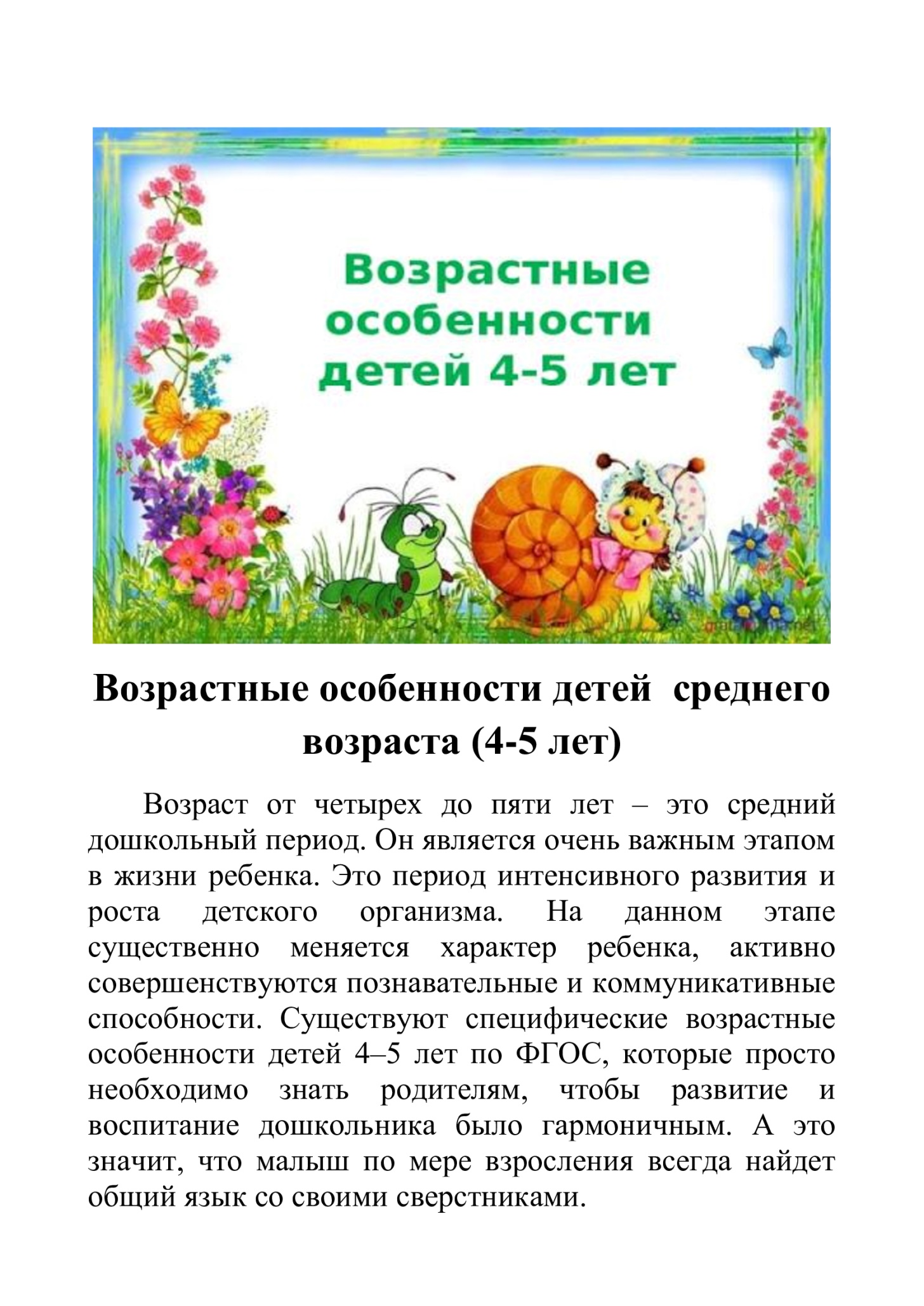 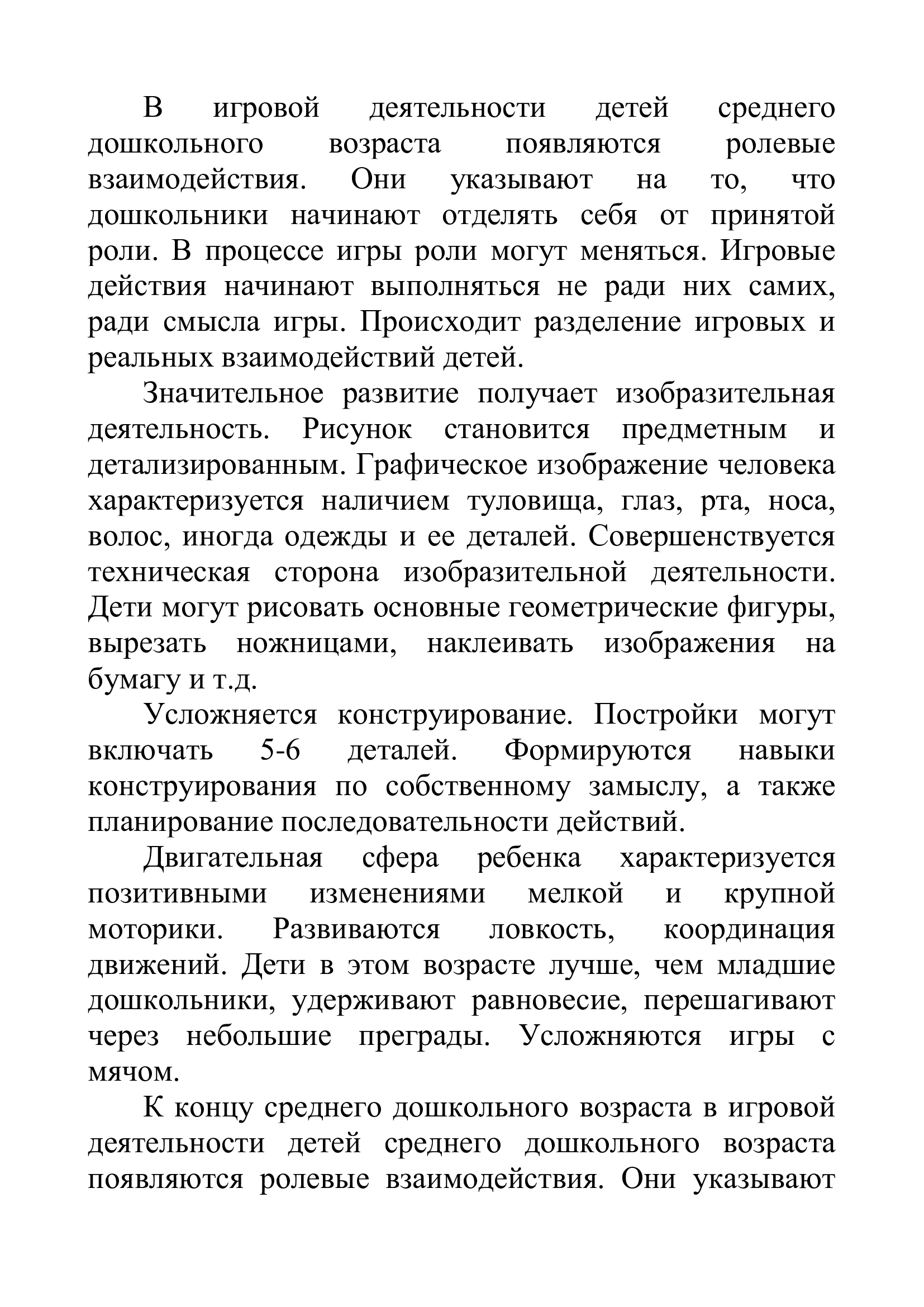 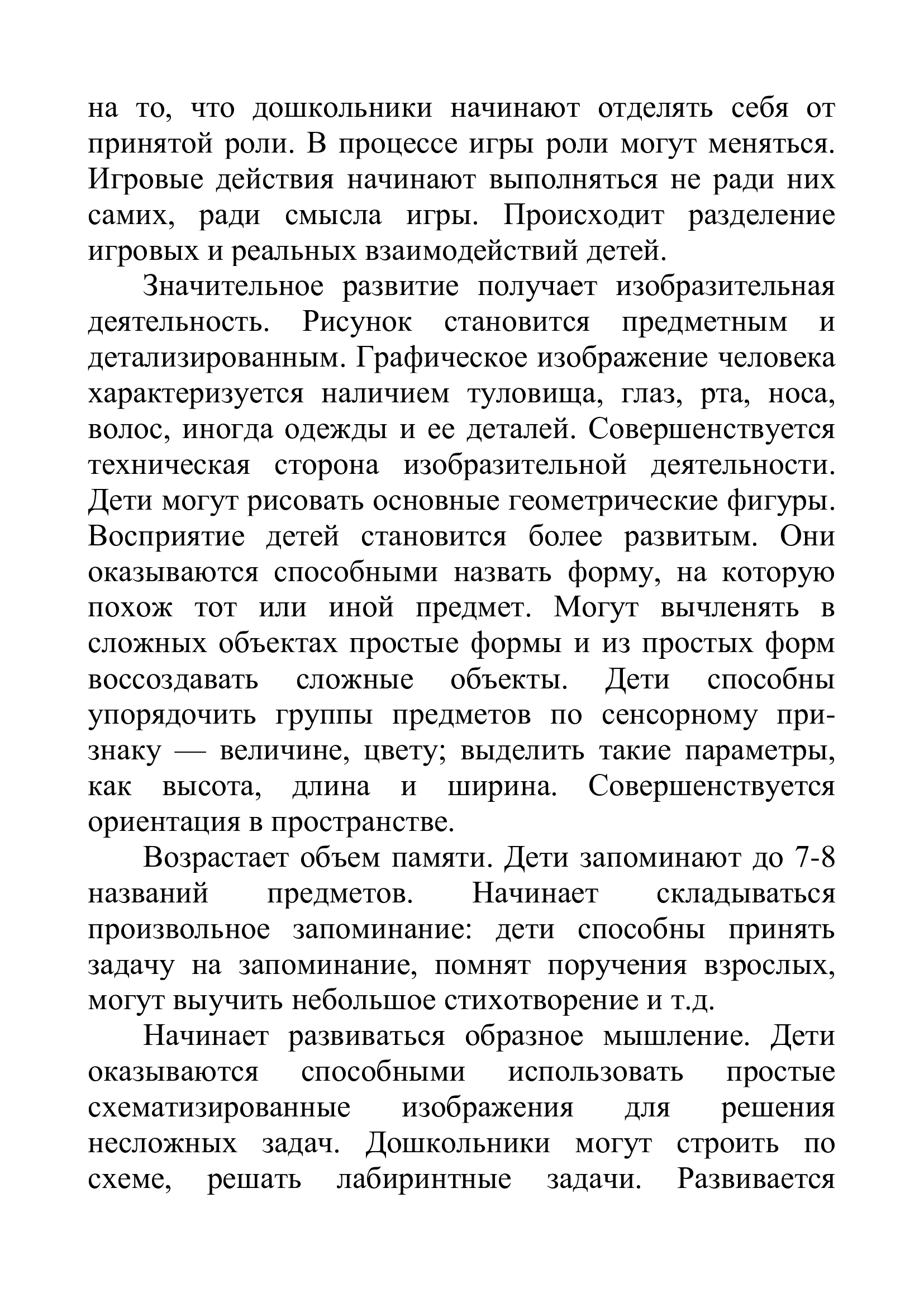 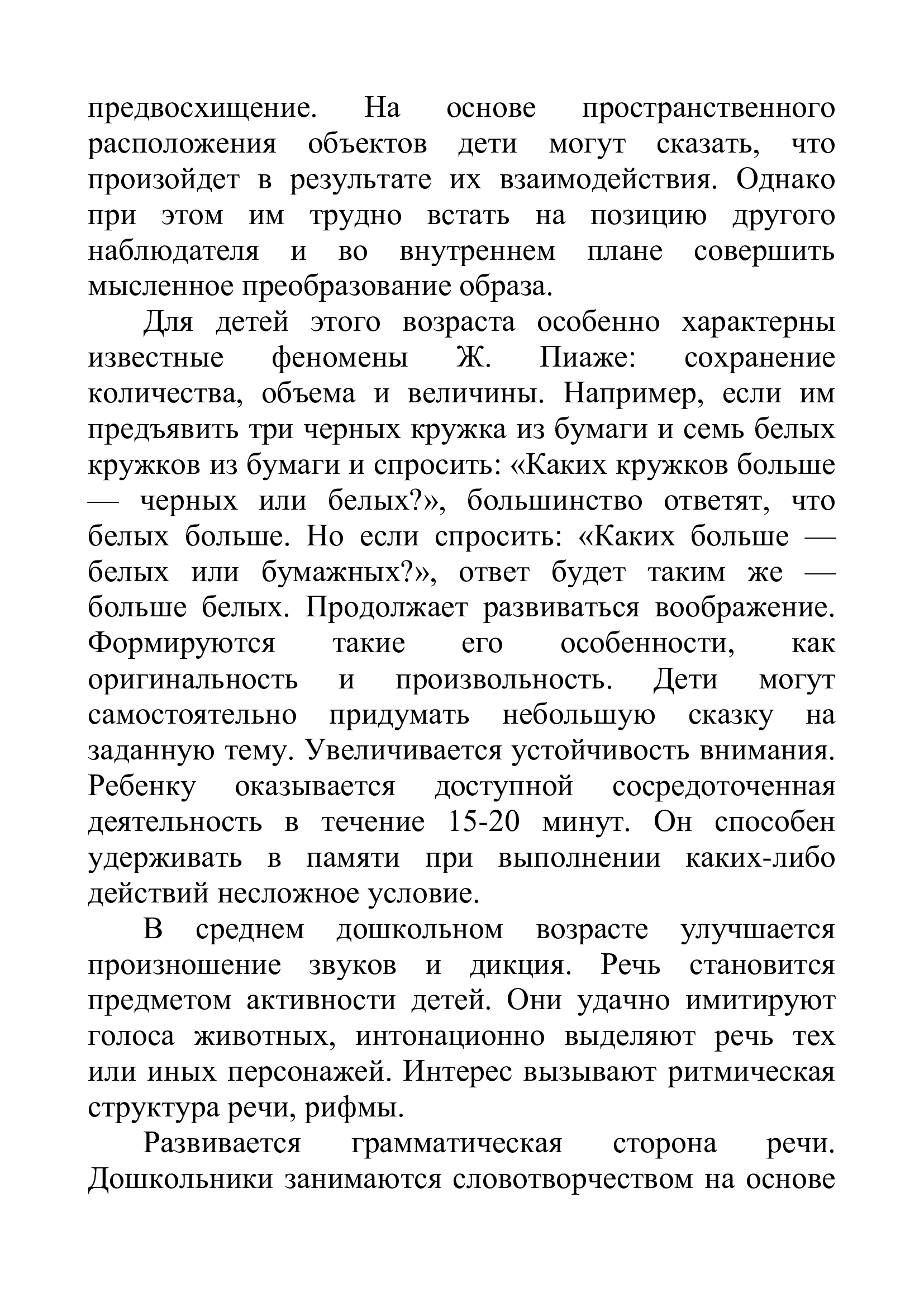 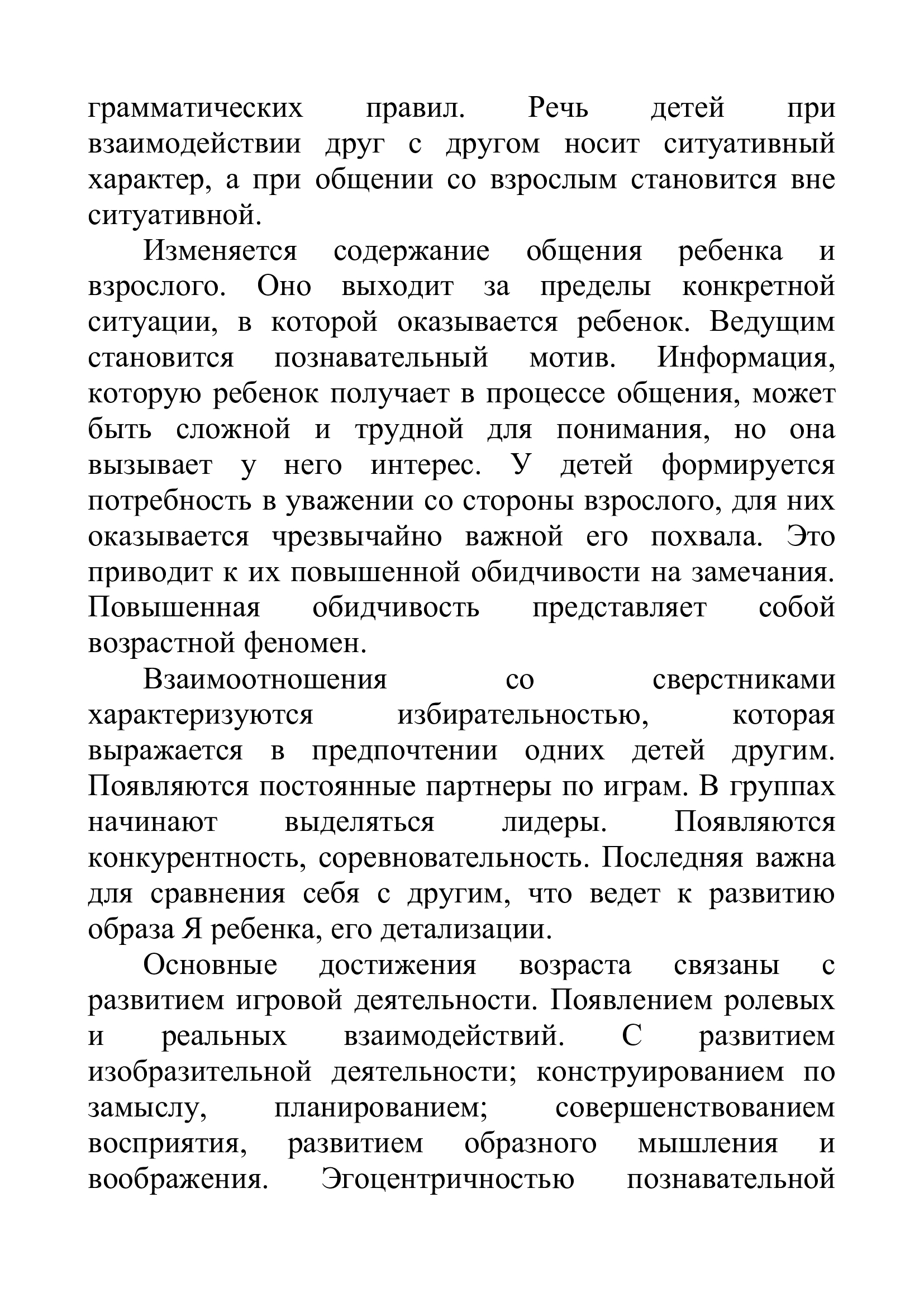 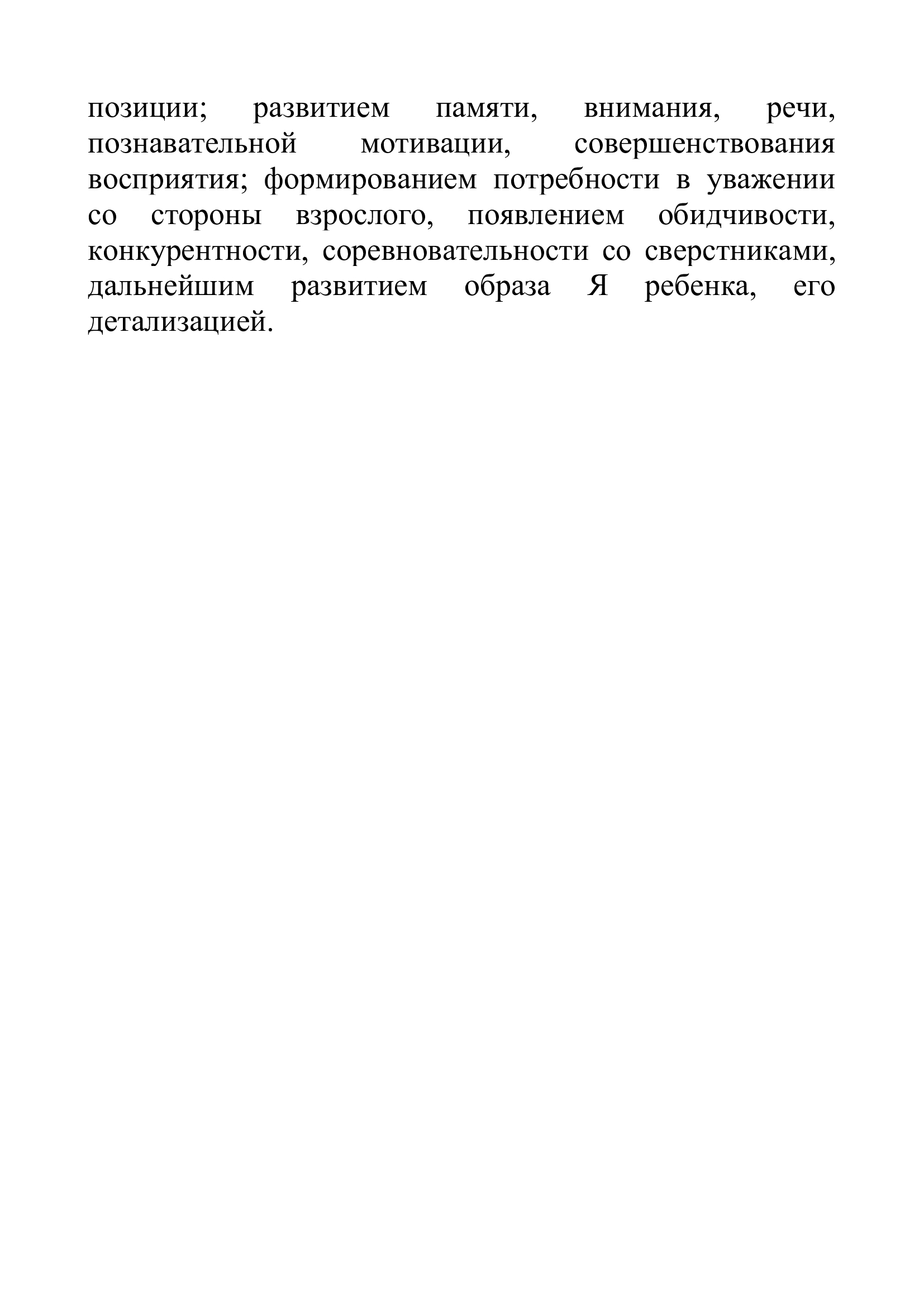 